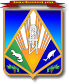 МУНИЦИПАЛЬНОЕ ОБРАЗОВАНИЕХАНТЫ-МАНСИЙСКИЙ РАЙОНХанты-Мансийский автономный округ – ЮграАДМИНИСТРАЦИЯ ХАНТЫ-МАНСИЙСКОГО РАЙОНАР А С П О Р Я Ж Е Н И Еот 07.04.2015        			                                                      № 411-рО плане мероприятий по обеспечению устойчивого развития экономики и социальной стабильности в Ханты-Мансийском районе в 2015 году и на период 2016 и 2017 годов	Во исполнение пункта 6 распоряжения Правительства Ханты-Мансийского автономного округа – Югры «О плане мероприятий                      по обеспечению устойчивого развития экономики и социальной стабильности в Ханты-Мансийском автономном округе – Югре на 2015 год и на период 2016 и 2017 годов»: 	1. Утвердить план мероприятий по обеспечению устойчивого развития экономики и социальной стабильности в Ханты-Мансийском районе в 2015 году и на период 2016 и 2017 годов (далее – план мероприятий) согласно приложению.2. Ответственным исполнителям плана мероприятий ежеквартально в срок до 7 числа каждого месяца, следующего за отчетным, направлять информацию о ходе реализации плана мероприятий в комитет экономической политики администрации Ханты-Мансийского района.	3. Опубликовать настоящее распоряжение в газете «Наш район»               и разместить  на  официальном сайте администрации Ханты-Мансийского района.	4. Контроль за выполнением распоряжения возложить на первого заместителя главы администрации Ханты-Мансийского района.Глава администрацииХанты-Мансийского района                                                           В.Г.УсмановПриложение к распоряжению администрацииХанты-Мансийского районаот 07.04.2015 № 411-рПлан мероприятий по обеспечению устойчивого развития экономики и социальной стабильности в Ханты-Мансийском районе в 2015 году и на период 2016 и 2017 годов№ п/пНаименованиеОтветственный исполнительВид документаСрокОбъем финансирования, млн. рублей (оценка)Ожидаемый результатМеры экономического развития Меры экономического развития Меры экономического развития Меры экономического развития Меры экономического развития Меры экономического развития Меры экономического развития 1.Реализация муниципальных программорганы администрации районаежеквартальные отчеты 2015 – 2017 годы7 200,0достижение целевых показателей реализации муниципальных программ2.Пересмотр приоритетности мероприятий муниципальных программорганы администрации районавнесение изменений в муниципальные программы2015 – 2017 годыповышение эффективности использования бюджетных ресурсов; обеспечение финансирования приоритетных направленийв условиях ограниченности ресурсов3.Пересмотр приоритетности мероприятий Адресной инвестиционной программы автономного округаорганы администрации районавнесение изменений в муниципальные программы2015 – 2017 годыповышение эффективности использования бюджетных ресурсов; обеспечение финансирования приоритетных направлений в условиях ограниченности ресурсов4.Предоставление субъектам предприниматель-ства субсидий на строительство объектов производства и переработки продукциив труднодоступных и отдаленных местностях районакомитет экономической политикипротокол заседания комиссии2015 – 2017 годы9,6введение в эксплуатацию объектов переработки мяса, молока, дикоросов, хлебопечения – 5 ед.5.Предоставление субъектам предприниматель-ства дополнительного вида субсидии – компенсация затрат по приобретению лесозаготовитель-ной техникикомитет экономической политикивнесение изменений в муниципальную программу «Развитие малого и среднего предпринимательства на территории Ханты-Мансийского района на 2014 – 2017 годы»2015 – 2017 годы2,4увеличение объемов выпускаемой продукции; конкурентоспособ-ность предприятий 6.Предоставление субъектам предприниматель-ства дополнительного вида субсидии – компенсация затрат по доставке продовольственных товаров в труднодоступные и отдаленные местности районакомитет экономической политикивнесение измененийв муниципальную программу «Развитие малого и среднего предпринимательства на территории Ханты-Мансийского района на 2014 – 2017 годы»2015 – 2017 годы0,6сдерживание роста цен на продовольственные товары в труднодоступных и отдаленных местностях района 7.Предоставление субсидий на строительство и реконструкцию сельскохозяйствен-ных объектовкомитет экономической политикивнесение изменений в муниципальную программу «Комплексное развитие агропромышленного комплекса и традиционной хозяйственной  деятельности коренных малочисленных народов Севера Ханты-Мансийского района на 2014 – 2017 годы»в течение 2015 года10,0 (при наличии финансирования)рост производственных площадей; увеличение поголовья;создание рабочих мест 8.Возмещение недополученных доходов организациям, осуществляющим реализацию электрической энергии населению и приравненным к категории потребителям, предприятиям жилищно-коммунального и агропромышлен-ного комплексов, субъектам малогои среднего предприниматель-ствадепартамент строительства, архитектуры и ЖКХгосударственная программа Ханты-Мансийского автономного округа – Югры «Развитие жилищно-коммунального комплекса и повышение энергетической эффективности в Ханты-Мансийском автономном округе – Югре на 2014 –                  2020 годы»; муниципальная программа «Электроснабжение, энергосбережение и повышение энергетической эффективности муниципального образования Ханты-Мансийский район на 2014 – 2017 годы»2014 – 2017 годы1067,7 сохранение социальной стабильности; содействие конкурентноспособ-ности субъектов малого и среднего предприниматель-ства, сельхозпроизводи-телей и жилищно-коммунальных предприятий  9.Увеличение периода применения «льготного» коэффициента при расчете арендной платы за пользование земельными участками (изменение размера коэффициента для субъектов малого и среднего предприниматель-ства)департамент имущественных и земельных отношенийвнесение изменений в решение Думы района от 20.03.2014 № 331 «Об утверждении порядка определения размера арендной платы, условий и сроков её внесения за земли, находящиеся в собственности Ханты-Мансийского района» (после внесения изменений Правительством округа в постановление Правительства ХМАО – Югры от 02.12.2011 № 457-п «Об арендной плате за земельные участки земель населенных пунктов»)III квартал 2015 годасодействие увеличению количества малых и средних организаций и индивидуальных предпринимателей  10. Содействие участию сельхозтоваропро-изводителей в реализации окружных, федеральных программ по развитию агропромышлен-ного комплекса и малого предприниматель-ства комитет экономической политики2015 – 2017 годырост производственных площадей; увеличение поголовья;создание рабочих мест  11. Содействие потенциальным инвесторам в реализации инвестиционных проектов на территории районаорганы администрации районарегламент,обеспечивающий сопровождениеинвестиционных проектов по принципу «одного окна» в администрациирайона2015 – 2017 годыпривлечение инвесторов; увеличение налоговой базы района;создание новых рабочих мест  12. Создание условий для развития инвестиционного проекта «Строительство тепличного комплекса ОАО «Агрофирма» в д. Яркиорганы администрации района2015 – 2017 годыпривлечение инвесторов; увеличение налоговой базы района;создание новых рабочих мест  13. Проведение продовольственных ярмарок на территории районамуниципальное автономное учреждение «Организационно-методический центр», администрации сельских поселений2015 – 2017 годыобеспечение импортозамещения; стабилизация цен на продовольственные товары  14. Создание и размещение на официальном сайте администрации района Перечня производителей продукции комитет экономической политикиинформация2015 – 2017 годыинформирование хозяйствующих субъектов;продвижение продукции района на российских рынках  15. Создание и размещение на официальном сайте администрации района электронного каталога «Ремесленная продукция Ханты-Мансийского района» комитет экономической политики; муниципальное автономное учреждение «Организационно-методический центр» электронный каталогв течение 2015 годаразвитие конкуренции; продвижение продукции района на российских и международных рынках; позиционирование района   16. Содействие хозяйствующим субъектам района в размещении информации в каталоге «Сделано в Югре»комитет экономической политикидо 1 июля 2015 годаразвитие конкуренции; продвижение продукции района на внутренних рынках и рынках автономного округа и федерального уровня  17. Реализация плана мероприятий по росту доходов, оптимизации расходов бюджета и сокращению муниципального долга Ханты-Мансийского района на 2015 год и на плановый период 2016 и 2017 годов комитет по финансам2015 – 2017 годыувеличение доходов бюджета на 47,6 млн. рублей; оптимизация расходов бюджета на 128,8 млн. рублей  18.Индексация тарифов на платные услуги, оказываемые сверх установленного муниципального задания МБУ «Досуговый центр «Имитуй»комитет по культуре, спорту и социальной политикепостановление администрации Ханты-Мансийского района «О внесении изменений в постановление администрации Ханты-Мансийского районаот 23.04.2012 № 92»сентябрь 2015 годаувеличение доходной базы учреждения на 0,245 млн. рублей  19. Индексация размера родительской платы в дошкольных образовательных учреждениях с 01.09.2015 и с 01.04.2016комитет по образованиюпостановление администрации Ханты-Мансийского района «О внесении изменений в постановление администрации Ханты-Мансийского района от 28.05.2014 № 139»в течение 2015 годаувеличение доходной базы учреждений  20.Применение форм малозатратного проведения мероприятий в области культуры, спорта, молодежной политике (кустовые, заочные мероприятия)комитет по культуре, спорту и социальной политикивнесение изменений в приказы комитета «Об утверждении положения о мероприятии»2015 – 2017 годысокращение расходов по профильным муниципальным программам на 0,55 млн. рублей ежегодно  21. Совершенствование системы управления муниципальными предприятиями и учреждениямикомитет по культуре, спорту и социальной политике; комитет по образованию; департамент строительства, архитектуры и ЖКХв течение 2015 годаоптимизация штатной численности учреждений; переход на систему эффективных контрактов  22. Расширение перечня платных услуг учреждений районакомитет по образованию; комитет культуре, спорту и социальной политикераспоряжение администрации Ханты-Мансийского районадо 1 сентября 2015 годаувеличение доходной базы бюджета  23. Реорганизация сети муниципальных казенных учреждений Ханты-Мансийского района МКУ «Управление гражданской защиты»;  МКУ «Управление технического обеспечения» распоряжение администрации Ханты-Мансийского районасентябрь 2015оптимизация штатной численности, расходной базы учреждений 24.Реорганизация сети учреждений образования и дополнительного образованиякомитет по образованиюраспоряжение администрации Ханты-Мансийского районадо 1 июля 2016 годасокращение сети образовательных учреждений; оптимизация штатной численности25. Инвентаризация имущества учреждений с целью выявления неэффективно используемого и непрофильного имуществакомитет по образованию; комитет культуре, спорту и социальной политике; учреждения социальной сферыприказдо 1 ноября 2015 годаснижение расходов на содержание недвижимого имущества 26. Оптимизация и повышение эффективности транспортных перевозок между населенными пунктами в границах района (автомобильный и воздушный транспорт) отдел транспорта, связи и дорогвнесение измененийв ведомственнуюцелевую программу «Организация транспортного обслуживания населения Ханты-Мансийского района на 2015 – 2017 годы»2015 – 2017 годысодействие развитию конкуренции; сокращение бюджетных расходов на 10 %Меры социальной стабильностиМеры социальной стабильностиМеры социальной стабильностиМеры социальной стабильностиМеры социальной стабильностиМеры социальной стабильностиМеры социальной стабильности27. Сопровождение процесса регистрации субъектов малого предприниматель-ства с целью получения субсидии в Центре занятости населенияМАУ «Организационно-методический центр»2015 – 2017 годысохранение (увеличение) численности субъектов предприниматель-ства28. Создание дополнительных временных рабочих мест для граждан, обратившихся в Центр занятости населенияМАУ «Организационно-методический центр»дополнительное соглашение о предоставлении субсидии на иные целив течение 2015 года3,6сохранение стабильной ситуации на рынке труда района; сдерживание роста численности безработных граждан  29. Рассмотрение вопросов, направленных на снижение напряженности на рынке труда и поддержку эффективной занятости, на заседаниях комиссиипо вопросам стабилизации ситуации на рынке трудаадминистрация района;Центр занятости населенияпротокол заседания, информация2015 – 2017 годысвоевременное выявление кризисных явлений; принятие оперативных решений;оценка необходимости привлечения иностранной рабочей силыМониторинг и контроль ситуации в экономике и социальной сфереМониторинг и контроль ситуации в экономике и социальной сфереМониторинг и контроль ситуации в экономике и социальной сфереМониторинг и контроль ситуации в экономике и социальной сфереМониторинг и контроль ситуации в экономике и социальной сфереМониторинг и контроль ситуации в экономике и социальной сфереМониторинг и контроль ситуации в экономике и социальной сфере  30.Мониторинг цен на социально-значимые продовольственные товарыкомитет экономической политикиинформацияв течение 2015 годасвоевременное выявление кризисных явлений  31. Мониторинг ситуации на рынке трудаорганы администрации района; Центр занятости населенияпротокол заседания, информация2015 – 2017 годысвоевременное выявление кризисных явлений; принятие оперативных решений;оценка необходимости привлечения иностранной рабочей силы  32. Мониторинг финансово-экономического состояния организаций, включенных в перечень системообразующих организаций комитет экономической политикиинформация2015 – 2017 годысвоевременное выявление кризисных явлений с целью выработки и принятия управленческих решений 33.Социологическое исследование социально-экономического самочувствия населенияреферент главы администрации районаинформацияв течение 2015 годаанализ настроений населения, оценки жителями и экспертами социально-экономической ситуации в автономном округе, определение проблемных направлений с целью выработки и принятия управленческих решений   34. Информирование населения о реализации мероприятий, направленных на обеспечение устойчивого развития экономики и социальной стабильностиорганы администрации районаинформация2015 – 2017 годыформирование позитивного общественного мнения о ситуации в экономике и социальной сфере  35.Повышение финансовой грамотности населения районакомитет по финансам внесение измененийв ведомственную целевую программу «Управление муниципальными финансами в Ханты-Мансийском районе на 2015 – 2017 годы»до 15 апреля 2015 годаувеличение охвата населения мероприятиями, направленными на повышение финансовой грамотности, на 10% в 2015 году